Рационы питания. Расстройства пищевого поведения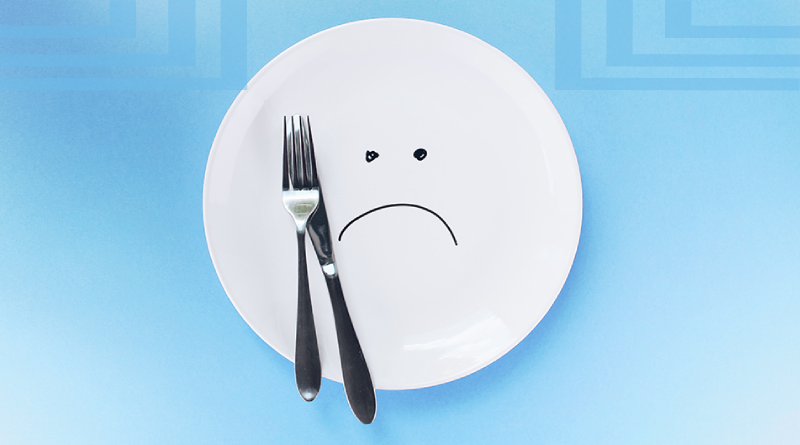 В норме пища - это базовая биологическая потребность человека, которая должна быть удовлетворена для дальнейшего перехода на новый уровень потребностей. При нарушении пищевого поведения меняется ценностное отношение человека к приему пищи и к самой еде или какому-то ее определенному типу.Расстройства пищевого поведения (РПП) - класс психогенно обусловленных поведенческих синдромов, связанных с нарушениями в приеме пищи.Проблемы пищевого поведения вызываются негативными переживаниями, чувствами и событиями, происходящими в жизни человека. Он не может решить эти проблемы в отношениях с людьми и пытается компенсировать свое состояние при помощи еды. РПП проявляются в виде ограничений в пище, перееданий, провокаций рвоты, приемов слабительных средств и других нарушений.В течение последних лет расстройства пищевого поведения привлекли внимание как медицины, так и широкой общественности. Главной характеристикой некоторых распространенных расстройств является непреодолимое желание стать и оставаться худым. Заметное усиление этих расстройств в последние годы частично объясняется тем, что в обществе придается чрезмерное значение весу и форме тела, идеализируется недостаточный вес, и используются различные методы потери веса или предотвращения его увеличения, делается акцент на худобу и физическую форму как символ красоты и успеха. Огромно влияние окружения, социальной и культурной среды, формирующей «современный идеал красоты».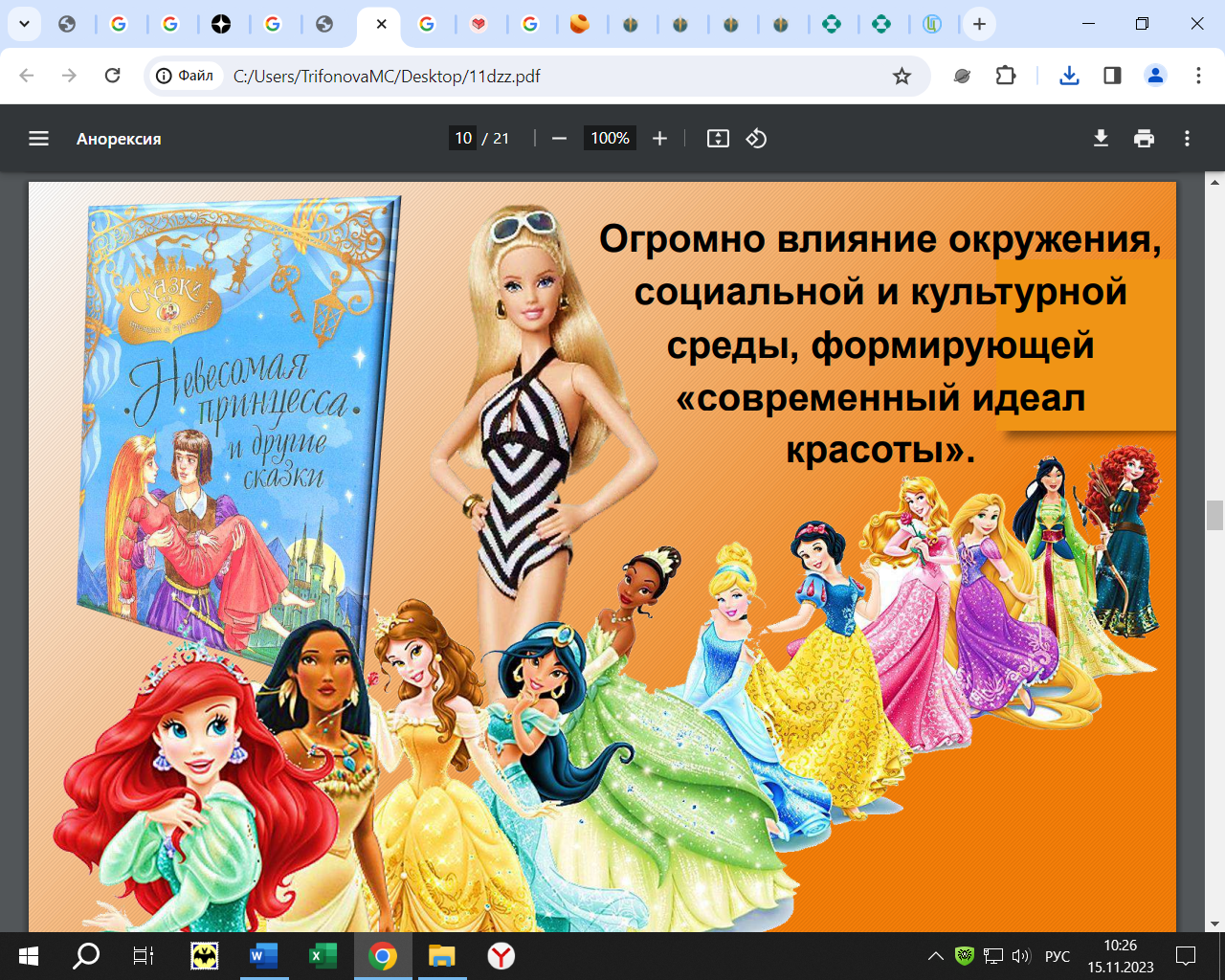 Расстройства пищевого поведения возникают как у мужчин, так и у женщин, но у женщин они встречаются почти в 10 раз чаще.Наиболее распространенными нарушениями пищевого поведения являются нервная анорексия, нервная булимия и компульсивное (или психогенное) перееданиеНервная анорексия - расстройство пищевого поведения, характеризующееся преднамеренной потерей массы тела, вызванной и поддерживаемой самим пациентом, страхом набрать лишние килограммы, искаженным восприятием собственного тела.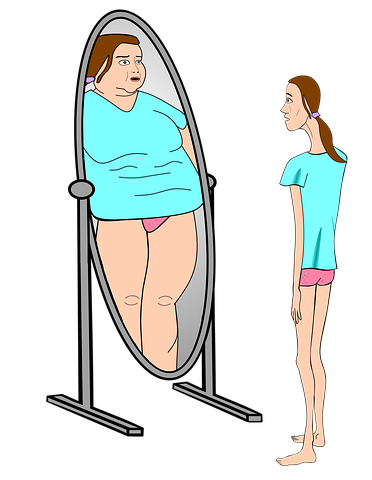 Анорексия начинается незаметно. Основная цель такого поведения - избавиться от собственного веса. В последние годы анорексия очень распространена среди молодежи.Человек (обычно молодая девушка) увлекается идеями правильного питания, решает похудеть и садится на диету, сопровождая ее спортивными упражнениями.Существуют убедительные доказательства, что симптомы нервной анорексии являются симптомами голода. Голод и потеря веса изменяют работу головного мозга, происходит закрепление негативных пищевых привычек, становится затруднительно вернуться к нормальному пищевому поведению. Стремление похудеть превращается в главную жизненную цель и заменяет все прежние интересы.С этого момента простое увлечение правильным питанием становится психическим расстройством. Больной отмечает все больше недостатков в своём внешнем виде, которые, по его мнению, можно исправить лишь голоданием и физическими нагрузками. При этом человек совершенно не замечает появляющихся проблем со здоровьем.В итоге начинается истощение организма, которое вызывает нарушение работы многих органов, но больной анорексией так и не собирается признавать, что ему нужна помощь. В таком случае просто прекращение голодания уже ничего не изменит. Здесь требуется вмешательство врача-психиатра. Главное - вовремя распознать анорексию. Необходимо знать основные симптомы заболевания. В таком случае можно будет понять, имеете Вы дело с нормой или с болезнью, если кто-то из Ваших близких стал активно заниматься различными практиками, направленными на избавление от веса. При этом, чем раньше будет замечена болезнь, тем легче её вылечить и меньше опасных последствий она окажет на организм человека в целом.Основные симптомы нервной анорексии:убеждение в тяжелом физическом дефекте, лишнем весе, который виден всем окружающимв зеркале человек видит себя несоразмерно толстым. В дальнейшем коррекция веса любыми способами (отказ от еды, изнурительные физические тренировки, употребление слабительных и мочегонных, вызывание рвоты после приема пищи)«комплекс» по отношению к своей внешности, убежденность в том, что окружающим видны недостатки человекаперфекционизм – очень высокие требования к себе, постоянный самоанализ, жесткая оценка своих действий.снижение критики к состояниюПоследствия нервной анорексии:исчезает подкожная жировая клетчатка;истончаются мышцыкожа становится сухой, шелушащейся, синюшнойухудшается осанка (больные горбятся)возникает авитаминознарушается менструальный цикл вплоть до полного отсутствия менструацийвыявляется дистрофия миокарда, урежение ЧСС, снижение цифр артериального давленияпоявляются запоры, нарушение работы ЖКТпоявляется анемия, снижается сахар крови, появляются угрожающие жизни нарушения электролитову больных часто обнаруживаются и такие признаки нервной анорексии, как депрессия, суицидальные наклонности, проблемы со сном, потеря интереса к хобби, увлечениям и т.д.Нервная булимия - расстройство пищевого поведения, для которого характерны повторные приступы переедания и чрезмерная озабоченность контролированием массы тела, что приводит человека к принятию крайних мер, призванных уменьшить влияние съеденного на массу тела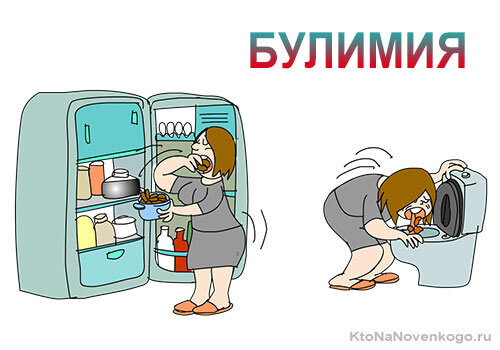 Проявления нервной булимии- Навязчивые мысли приводят к перееданию и очищению.- Съедаются очень большие порции еды через небольшие промежутки времени. Во время эпизодов переедания пациенты предпочитают употреблять сладости, пищу с высоким содержанием жира.- Обжорство происходит тайком, в одиночестве.- Насыщение во время приступов не чувствуется, и пища принимается до ухудшения самочувствия.- После переедания ощущается вина и проводится "наказание" в виде искусственно вызванной рвоты, приема слабительных и мочегонных, периодов голода, интенсивных тренировок.- Есть страх набора веса.- Критичность к состоянию сохраняется.Компульсивное (или психогенное) переедание - расстройство пищевого поведения, представляющее собой чрезмерное употребление еды, приводящее к появлению лишнего веса, и являющееся реакцией на дистресс. Может следовать за утратой близких, родами, несчастными случаями, хирургическими операциями и эмоциональным дистрессом, особенно у лиц, предрасположенных к полноте.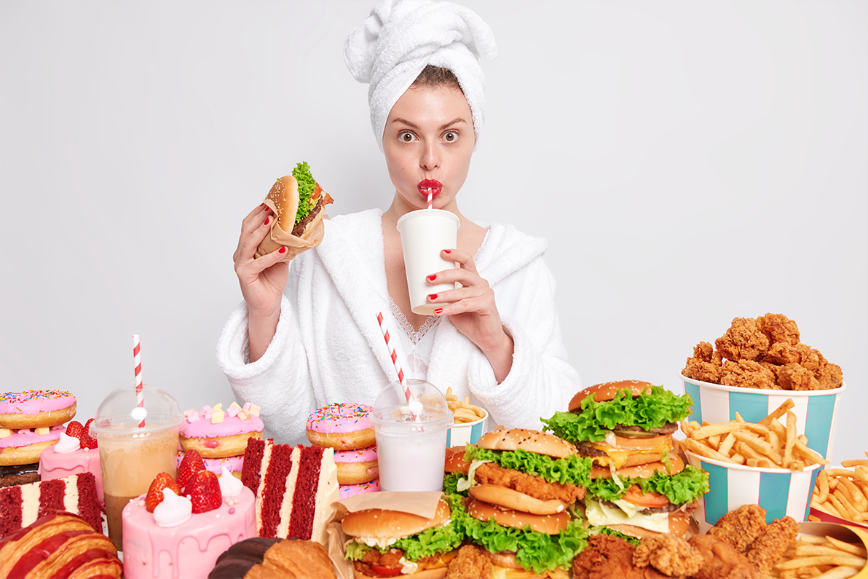 Проявления:- Приступы обжорства происходят после стрессовой ситуации (стресс «заедается»).- Переедание происходит в одиночестве без ощущения голода.- Во время приступа съедаются огромные объемы пищи.- После приступа возникает чувство вины и отвращения к себе.Все расстройства пищевого поведения, как бы они ни назывались и ни классифицировались, представляют собой опасные состояния, ухудшающие качество жизни и требующие лечения.Профилактика расстройств пищевого поведенияДля профилактики РПП необходимо:повышать стрессоустойчивость;начиная с детского возраста формировать правильное отношение к внешности и пище;учиться правильно избавляться от напряжения и последствий стресса при помощи спорта или творчества, уметь отстаивать свою точку зрения и правильно разрешать конфликты;не допускать использования еды в качестве поощрения или наказания.Важно помнить, что пищевые расстройства - это заболевание, а не образ жизни или отсутствие силы воли.Расстройства пищевого поведения - это сложные состояния.Но с ними можно справиться!ФБУЗ «Центр гигиены и эпидемиологии в Челябинской области»